Необхідно носити маскиу всіх приміщеннях, де присутні пацієнти або клієнти.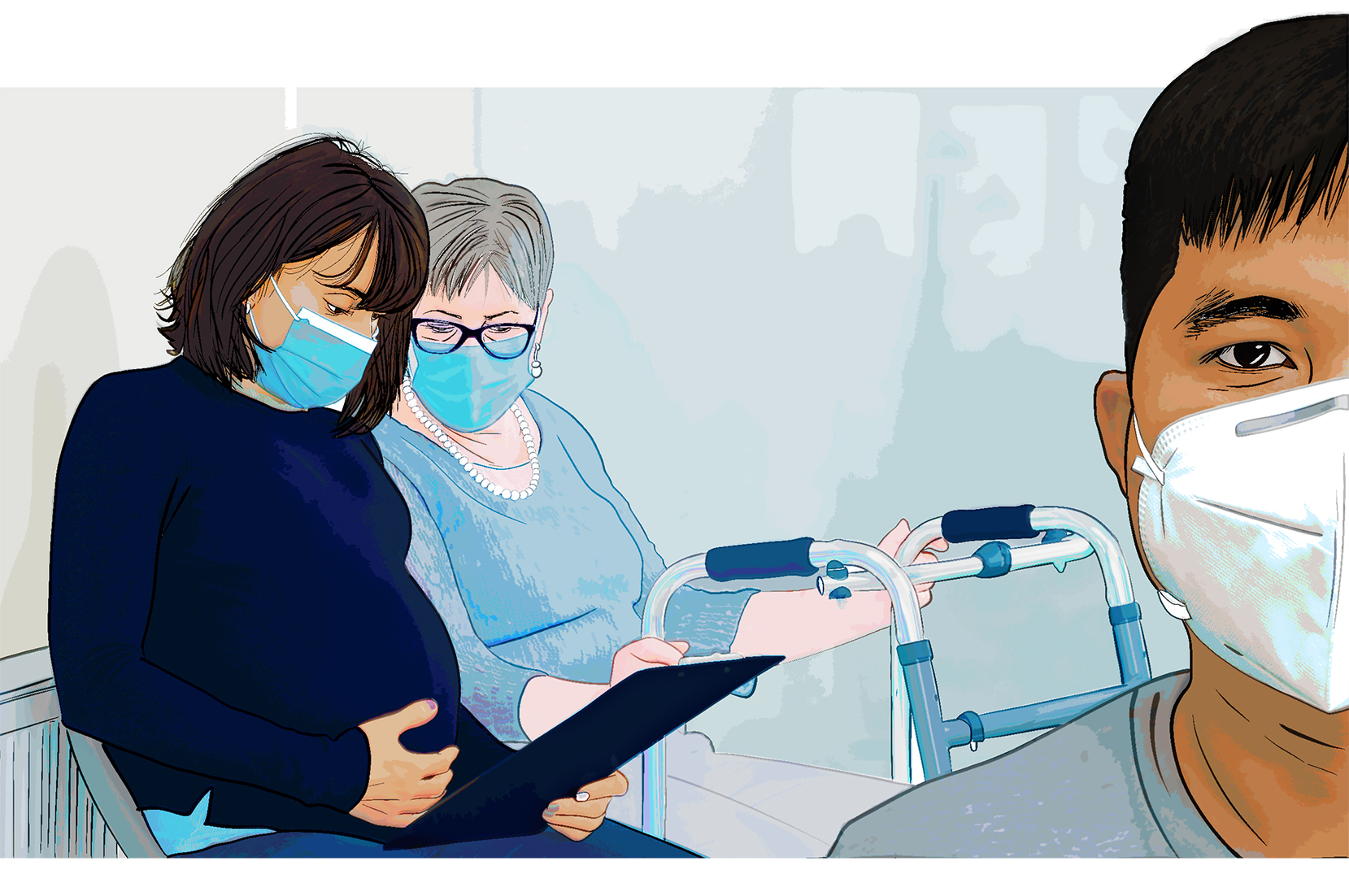 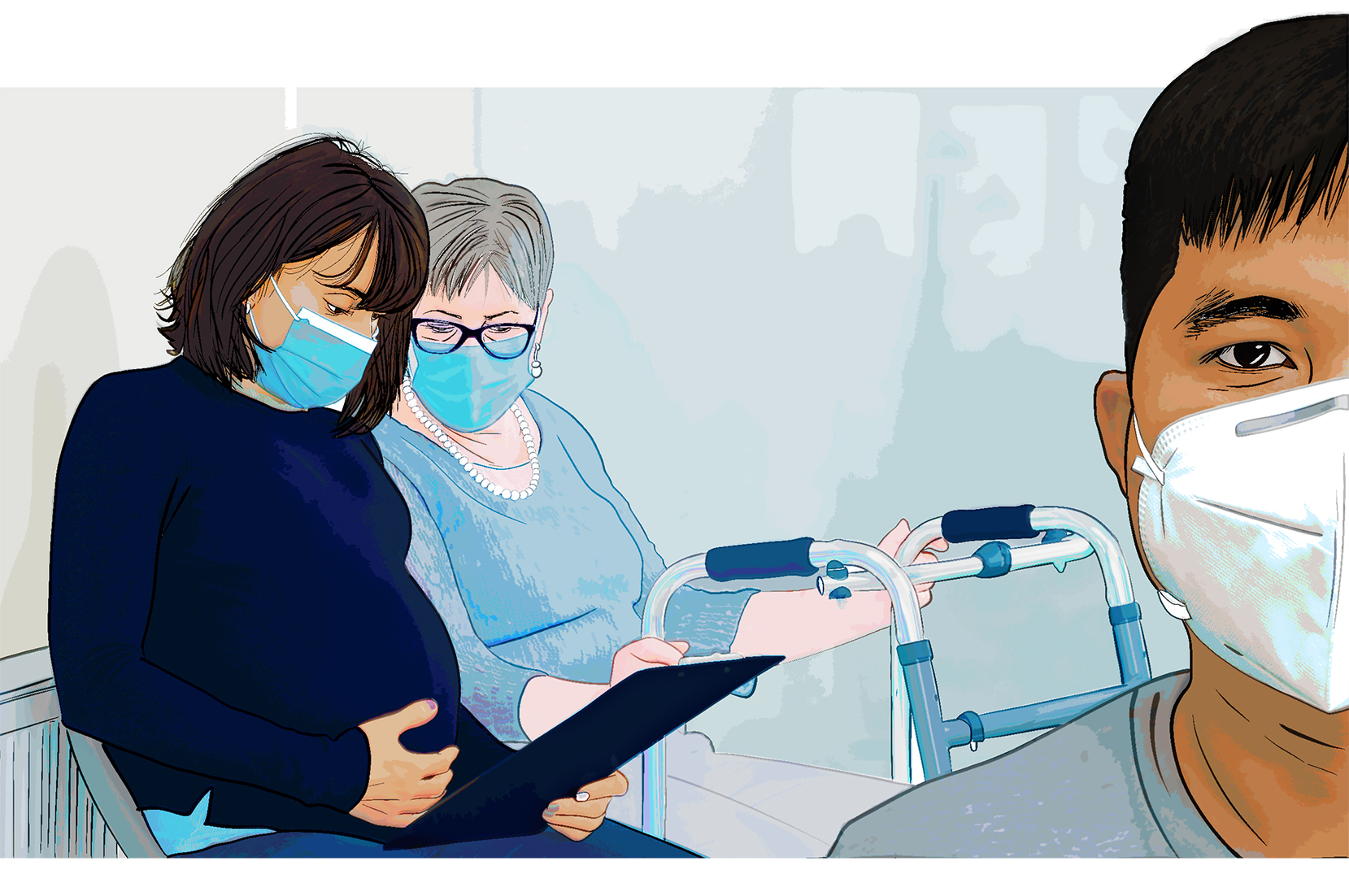 Допоможіть захистити наших пацієнтів та співробітників.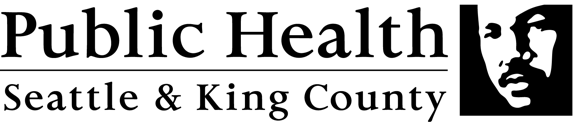 